Sort each of the following characteristics as either DNA, RNA, or Both.Deoxyribonucleic Aciddouble strandedMakes up chromosomesA, G, CRibonucleic AcidUracil (U)Read by ribosomeDeoxyribose SugarRibose SugarStays in the nucleusleaves the nucleusThymine (T)single strandedMade of nucleotidesDNA to mRNAYou are mRNA.  Your task is to enter the nucleus and copy the code into RNA so that it can be understood by the ribosome.  For each example write the letter of the mRNA nitrogen base that would compliment the DNA base.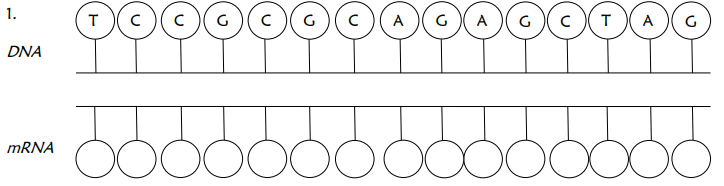 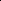 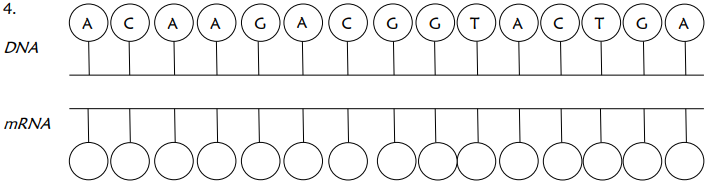 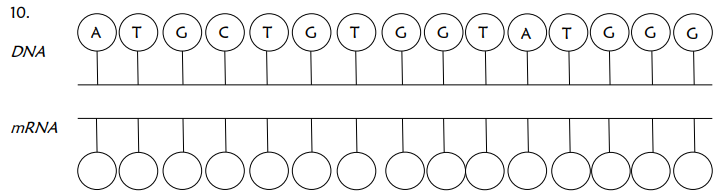 Completes each statement.1. DNA is found in the  of eukaryotes and the  of prokaryotes.2. DNA has the base  while RNA uses  .3. DNA is  stranded in a helix while RNA is  stranded.4. mRNA enters the nucleus to create an  copy of DNA.5.  is used to carry the genetic code from DNA to the ribosomes6. rRNA makes up the  .7.  is read by the ribosome.8.  brings amino acids to matching sections of mRNA called  .9.  make up a protein.10. Chains of proteins make up a  .DNABothRNA